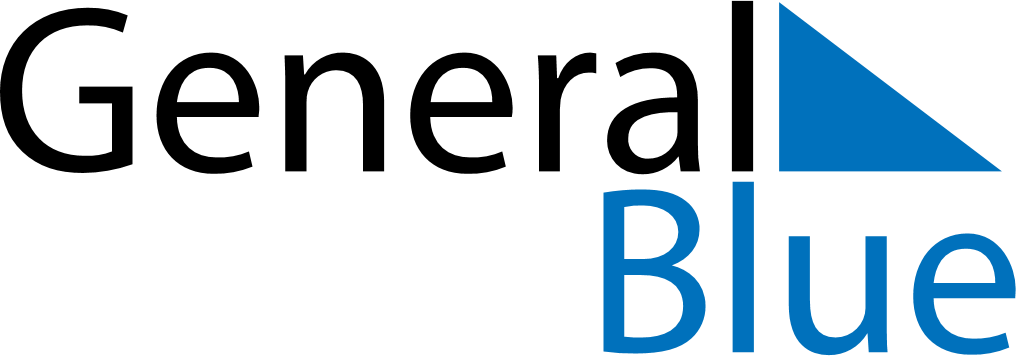 January 2151January 2151January 2151January 2151January 2151SundayMondayTuesdayWednesdayThursdayFridaySaturday12345678910111213141516171819202122232425262728293031